Publicado en Monzón el 21/06/2022 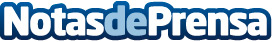 Talleres Murillo recomienda hacer una buena revisión al coche para afrontar el veranoSalir de fin de semana, una escapada un poquito más larga o las esperadas vacaciones de verano son momentos en los que los vehículos se usan con más frecuencia y se someten a altas temperaturas, que de no estar estos en un buen estado, pueden provocar un buen sustoDatos de contacto:José Luis Murillo619 04 55 75Nota de prensa publicada en: https://www.notasdeprensa.es/talleres-murillo-recomienda-hacer-una-buena Categorias: Viaje Automovilismo Aragón Industria Automotriz http://www.notasdeprensa.es